 SHAHEER 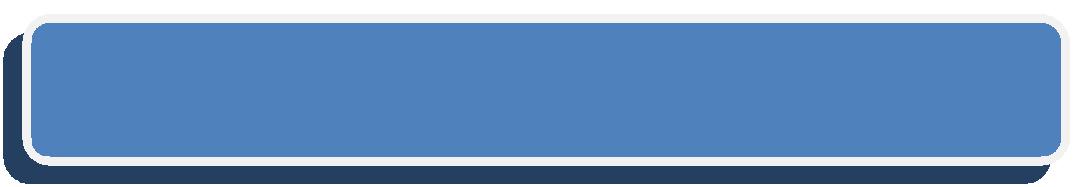 Mechanical EngineerSHAHEER.371092@2freemail.com  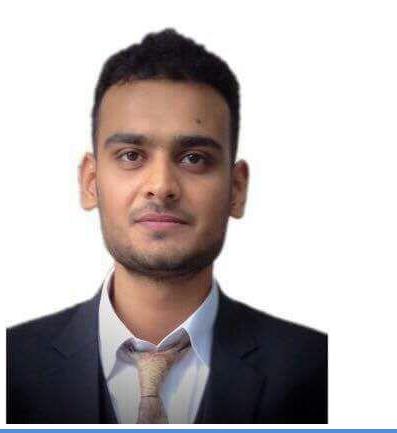 A M B I T I O NSeeking the position as a Mechanical engineer in the field of aviation, Marine, Engineering & manufacturing, where my knowledge creativity & personal skills can be employed and developed.Q U  A  L  I  F  I  C  A  T  I  O  NHeriott-Watt University, DubaiDegree	Bachelors in Mechanical EngineeringPakistan Islamia Higher Secondary School, SharjahDegree	Computer ScienceYoung Scholar Secondary School Khanewal, PakistanDegree	ScienceE X P E R I E N C EAtlas CopcoMarketing Engineer	(01 June 2015 – 11 Dec2015)My job is to introduce the newly built oxygen and nitrogen air compressors in the market and encouraging them to use Atlas Copco compressors and doing survey's of companies and reporting weekly to my senior.Super Car Auto Accessories L.L.CAuto Upholster (03 Oct 2012 – 01 March 2015)During my under graduate studies I worked in Super car as a part timer. While working in Super car I had learned lots of things like Dashboard Upholstery , Body kit fixing, Car Tinting , Auto Accessories fixing and Interior Designing of cars i-e (Changing the fabric into Leather or changing the interior design of Cars).Al- Fayrozah Al- Zarqa Auto Accessories L.L.CAuto Upholster (15 May 2010 – 01 July 2012)I started my work as a beginner and my job is to help my seniors and to provide them the tools and helping materials. After sometime when I was able to work myself, then I was responsible to repair damaged seat of almost all type of cars and broken airbags and Car Headliners.C O M P U T E R	P R O F I C I E N C YExperience in spread sheets, Power point  and Microsoft Office,CREOC and C++ ProgrammingHTML and CSSMATLABF I N A L	P R O J E C T2D Aluminium FrameProposed a Playground Design for “Engineers without Borders” Organization.Manual Robotic ArmDesigning a Hydro Power Plant (Group Project)H O B B I E SWorking on different softwareSocial workTeachingIslamic studyReading Books & NovelsL A N G U A G E SEnglish............FluentUrdu................FluentArabic.............BasicM I S C E L L A N E O U SPossess U.A.E driving license with own Car